Домашнее задание для 1 ОИИ от 3.10.20.Ноты "ми" и "фа" на клавиатуре. Прошли расположение нот на клавиатуре. Нужно запомнить и играть."Ми" находится СПРАВА от двух чёрных клавиш (играть). "Фа" находится СЛЕВА от трех чёрных клавиш (играть).Ноты "Ми" и "Фа" первой октавы.Прошли расположение нот "Ми" первой октавы на нотном стане: находится на первой линеечки нотного стана.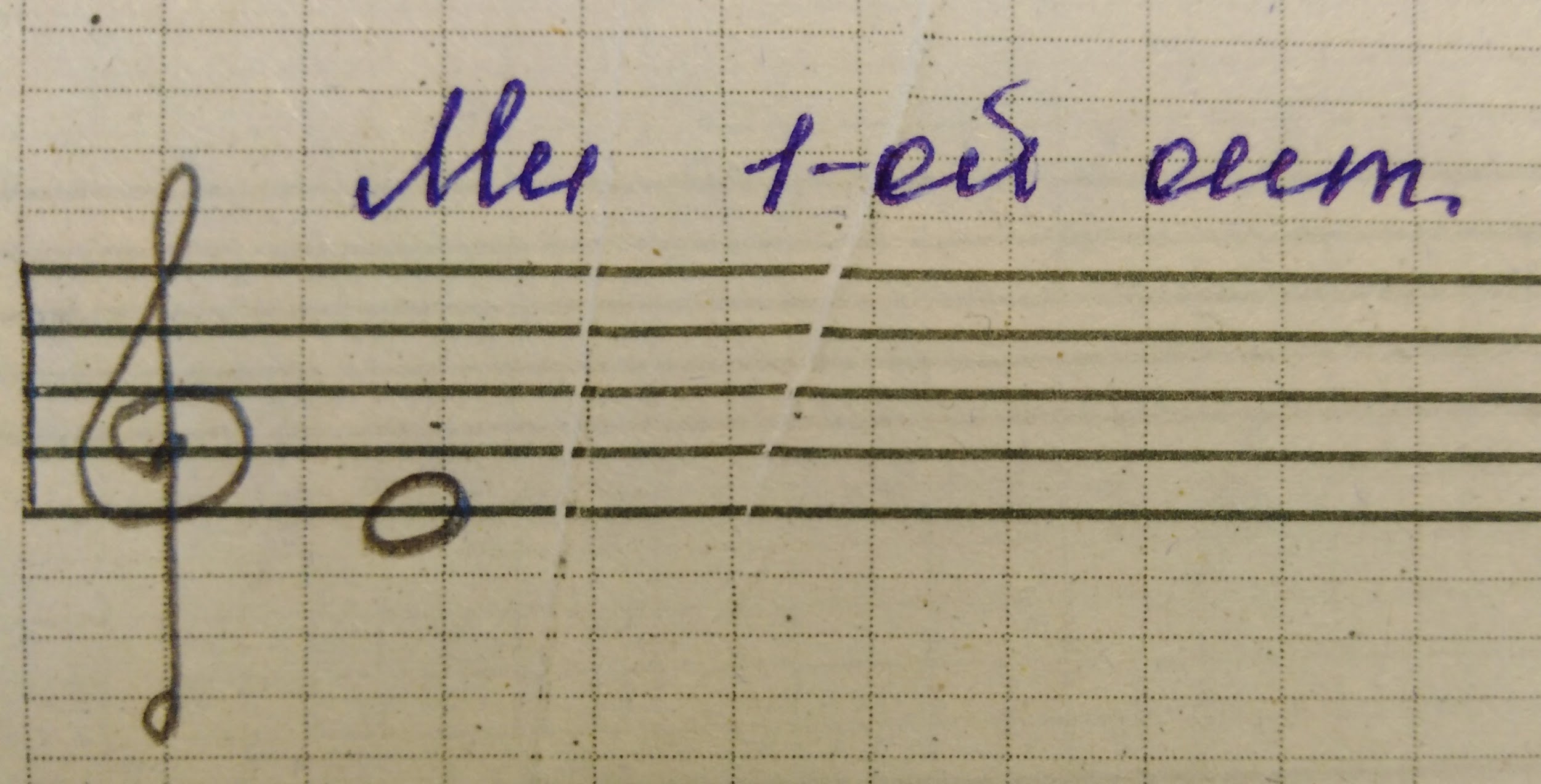 "Фа" первой октавы на нотном стане находится МЕЖДУ первой и второй линеечкой нотного стана.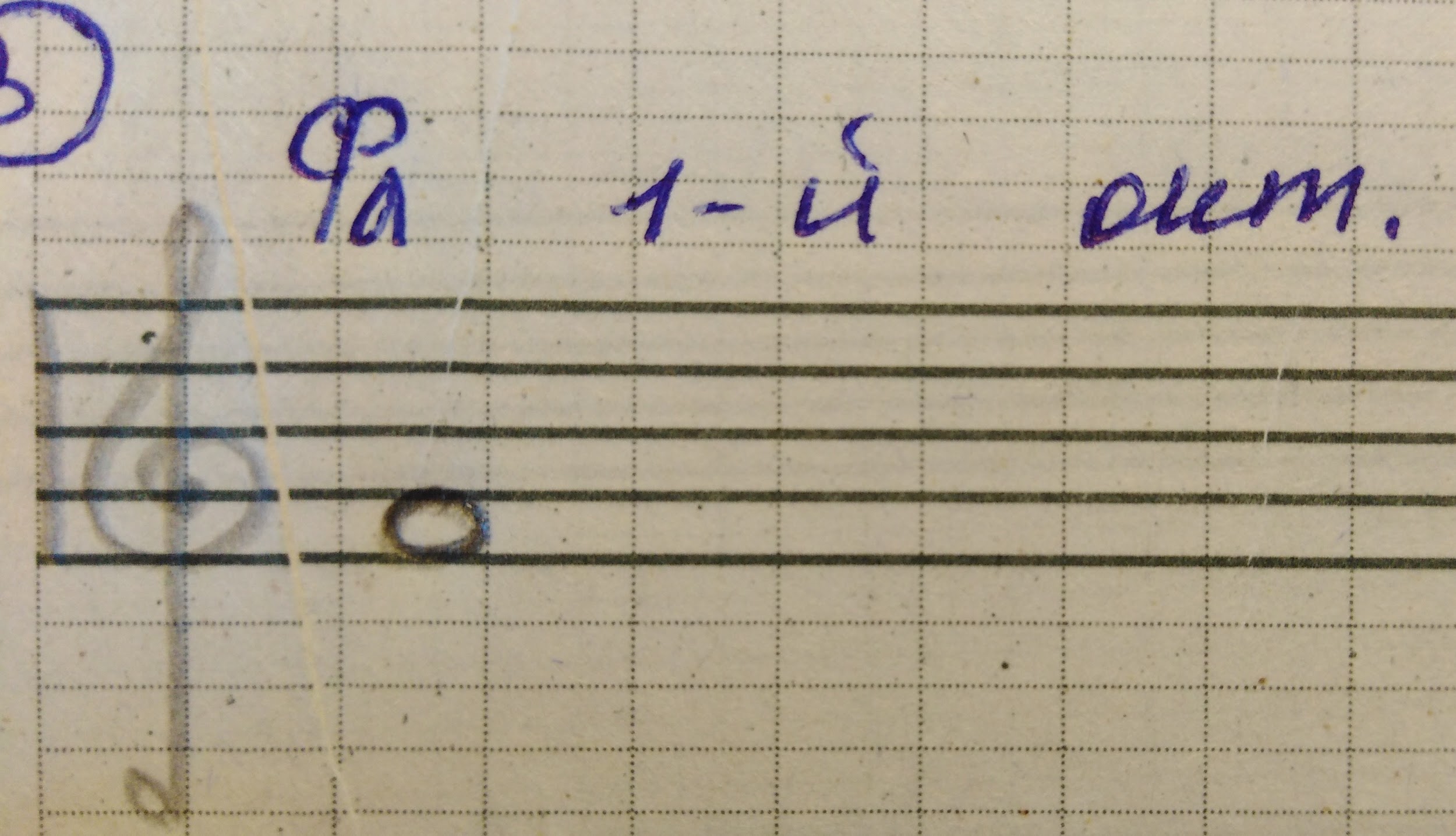 Прописать каждую ноту по две строчки.Практика. Играть ноты "до" - "ре", взятых последовательно по всей клавиатуре, произнося вслух названия нот;играть "первую октаву" и ноты "до", "ре" первой октавы с названием вслух;играть отдельно ноты "ми" и "фа" по всей клавиатуре, произнося вслух.Новое понятие. Новое понятие: Длительность.Помимо того, что звуки бывают музыкальные, немузыкальные, низкие, средние и высокие, они могут различаться и по продолжительности звучания. Т. е. по своей длительности.Учите определение понятия:длительность - это продолжительность звучания звука или ноты (буду спрашивать на следующем уроке).В музыкальной практике несколько длительностей, но мы познакомились пока только с двумя (запоминайте их названия):четверть (мы пока будем условно принимать за длинный звук);восьмая (короткий звук).По их названиям уже можно понять, что восьмая в два раза короче четверти. Мы будем учиться эти длительности исполнять ладошками (хлопками). На уроке для лучшего понимания, визуально показала продолжительность звучания каждой длительности в виде вертикальных полосочек, нарисованных на доске. Наглядно видно, что четверть в два раза длиннее восьмушки, а восьмая в два раза короче четверти.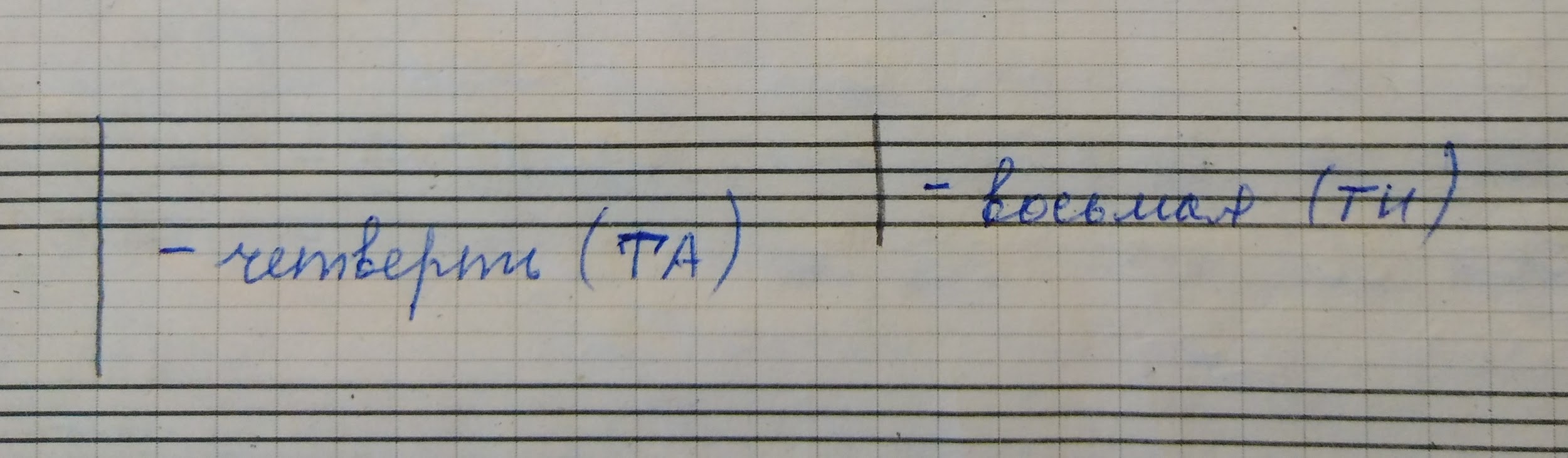 Все песенки будем прохлопывать ладошками ритм, произнося слова. Также научимся исполнять ритм песенок, хлопая ритм и проговаривая ритмослоги делительностей. Запоминайте новое понятие: ритмослог. Ритмослог - это слог, которым озвучивается конкретная длительность. Т. е. у каждой длительности свой ритмослог (это информация для общего понимания, учить это определение НЕ НАДО).Запоминайте:у четверти ритмослог - "Та",у восьмушки ритмослог - "ти".*Этот материал нужно учить и стараться понимать и усваивать. Естественно, что это может и не получиться сразу, но начинать нужно уже сейчас. Поэтому тему "Ритм", которую мы начали изучать уже сейчас с понятия: длительность, нужно усваивать постепенно, начиная с этого домашнего задания.Задание для тех кто знает расположение нот первой и второй октав.Написать нотный диктант по первой и второй октавам: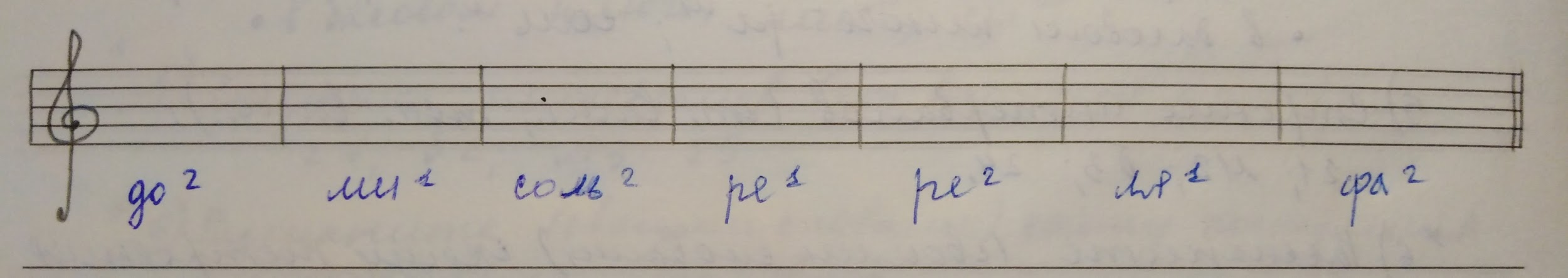 